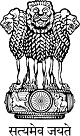 Statement by India at the Universal Periodic Review (UPR) Working Group 39th Session (01-12 November 2021) : 3rd UPR of Tajikistan - Interactive Dialogue, delivered by Ms. Seema Pujani, Second Secretary, Permanent Mission of India [Geneva, 04 November 2021]Madam President,
We warmly welcome the presentation by the delegation of Tajikistan.2.	We commend Tajikistan for the initiatives and measures outlined in the National Report to promote and protect human rights since the last review in 2016. We welcome its signature to the Convention on the Rights of Persons with Disabilities. We also note with appreciation the adoption of different national action plans for implementation of recommendations made by UN treaty bodies; the Water Sector Reform Programme and the Labour Code. 3.	In the spirit of constructive cooperation, India recommends the following to Tajikistan:Consider strengthening the National Human Rights Institution, the Commissioner for Human Rights, in accordance with the Paris Principles;Continue with further legislative and policy measures for ensuring gender equality; and,Continue with measures to ensure access to education for all children.4.	We wish the delegation of Tajikistan all the success in its review.Thank you, Madam President.  *****